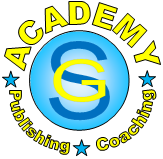 HEAD TEACHER MATHEMATICS                                     HSC TRIALS Packages (5 each)In addition to our 2022 HSC Trials and Year 11 yearly exams we are happy to inform you about our new HSC Trials Packages for MATHEMATICS STANDARD 2, MATHEMATICS advanced and MATHEMATICS EXTENSION 1.Each of these packages consists of 5 trials with fully worked solutions that are modelled on the 2020 and 2021 HSC exams and are designed for the new syllabus. The aim of each package is to assist students to develop their knowledge and skills and better prepare them to accept the challenge of the real examination with confidence and success.The questions examine all bands to help familiarise students with a diversity of questions, which will allow them to reach their maximum potential.ONLINE NAPLAN TRIAL EXAMS AVAILABLEWe are happy to inform you about our website that allows your students to practise NAPLAN trial exams online and get accustomed to the NAPLAN style of questioning. As a Head Teacher, you will be able to view individual student responses through the data analysis report. Specifically, for each multiple-choice question you will be able to see a list of the students who answered it correctly, as well as the lists of students who selected each of the incorrect answers. Quick identification of students’ strengths and weaknesses of any topic is made easier through the syllabus reference report. After the students are given their individual generated reports, they will have an opportunity to review their exam and see the worked solutions to learn from their mistakes.The online tests are affordable to schools, at just $2 per student for the two sections of each Numeracy paper. To register your school or for practice samples go to www.learnerleaderonline.com CONTACT NAME:				                  EMAIL:SCHOOL NAME:						      SCHOOL ORDER NUMBER:ADDRESS:							                              POSTCODE:   TEL                                                           FAX:					DATE:NEW SYLLABUS PAST EXAMINATION PAPERS WITH FULLY WORKED SOLUTIONSOLDER PAST PAPERS PACKAGES WITH FULLY WORKED SOLUTIONS              							        COST OF GOODS = $				  POSTAGE, PACKAGING AND INSURANCE = $16.00            10 % GST = $       TOTAL COST OF ORDER   = $Please note : A Tax Invoice will be sent with your order.  PAYMENT OPTIONS:BANK TRANSFER:  BSB 062 228 ACCOUNT NUMBER 10 08 05 01 CHEQUE PAYABLE TO:    S & G PUBLISHING AND COACHING ACADEMY                                              ABN: 61 201 907 800                                              ADDRESS P.O.BOX 237, PUNCHBOWL, NSW 2196   TEL: 02 – 9707 3067 ,    FAX: 02 – 9707 3067      EMAIL: sngpublishing@gmail.com  ************************************************************************************************************    This message is intended for the addressee named and may contain privileged      information or confidential information or both.
     If you are not the intended recipient, please delete it and notify the sender.   *************************************************************************************************************new      MATHEMATICS STANDARD 2 HSC trials      new       PACKAGE OF 5 TRIALS AVAILABLE NOw$275new       MATHEMATICS advanced HSC trials        new                  PACKAGE OF 5 TRIALS AVAILABLE NOw$275new       MATHEMATICS EXTENSION 1 HSC trials      new       PACKAGE OF 5 TRIALS AVAILABLE BY THE END OF MARCH$275The above packages are based on the new HSC syllabus and are similar to the format of the 2020 and 2021 HSC exams. They are an excellent preparation for 2022 HSC exams.The above packages are based on the new HSC syllabus and are similar to the format of the 2020 and 2021 HSC exams. They are an excellent preparation for 2022 HSC exams.The above packages are based on the new HSC syllabus and are similar to the format of the 2020 and 2021 HSC exams. They are an excellent preparation for 2022 HSC exams.                         VECTORS – NEW SYLLABUS - YEAR 12 EXTENSION 1                             VECTORS – NEW SYLLABUS - YEAR 12 EXTENSION 1                             VECTORS – NEW SYLLABUS - YEAR 12 EXTENSION 1                             VECTORS – NEW SYLLABUS - YEAR 12 EXTENSION 1    Vectors Topic fully covered with a large variety of questions on vectors and projectile motion and their worked solutions (Word file)$50   PIGEONHOLE PRINCIPLE – NEW SYLLABUS – YEAR 11 EXTENSION 1    PIGEONHOLE PRINCIPLE – NEW SYLLABUS – YEAR 11 EXTENSION 1    PIGEONHOLE PRINCIPLE – NEW SYLLABUS – YEAR 11 EXTENSION 1    PIGEONHOLE PRINCIPLE – NEW SYLLABUS – YEAR 11 EXTENSION 1 Pigeonhole principleTheorem proof, questions and worked solutions (Word file)$50YEAR 122022 YEAR 12 TRIALS – NEW SYLLABUS 2022 YEAR 12 TRIALS – NEW SYLLABUS 2022 YEAR 12 TRIALS – NEW SYLLABUS Mathematics Standard 2Mathematics Standard 2 HSC Trial Exam with detailed solutions.$80Mathematics AdvancedMathematics Advanced HSC Trial Exam with detailed solutions.$80Maths Ext 1Mathematics Extension 1 HSC Trial Exam with detailed solutions.$80Maths Ext 2Mathematics Extension 2 HSC Trial Exam with detailed solutions.$80YEAR 112022 YEAR 11 YEARLY – NEW SYLLABUS2022 YEAR 11 YEARLY – NEW SYLLABUS2022 YEAR 11 YEARLY – NEW SYLLABUSMathematics   Standard Mathematics Standard  yearly with detailed solutions.$75Mathematics AdvancedMathematics Advanced  yearly Exam with detailed solutions.$75Maths Ext 1Mathematics Extension 1 yearly with detailed solutions.$752021 YEAR 12 past paperCOSTTick2021 YEAR 11 past paperCOSTTickMathematics Extension 2 $55Mathematics Extension 1 $55Mathematics Extension 1 $55Mathematics Advanced$55Mathematics Advanced$55Mathematics Standard  $55YEARTWO PAST PAPERS TickYEAR TWO PAST PAPERSTickYEARTWO PAST PAPERS TickYEARTWO PAST PAPERS TICK12 Gen$4011 Gen $4010 5.3$409 5.3$4012 Ext 2$4011 Maths $4010  5.2$408$4011 Ext 1  $4010  5.1$407$40Measurement and Trigonometry Year 9 & 10 (HARDCOPY)$25 PER BOOK